INVITATION FOR INTERNATIONAL PRE-QUALIFICATIONFORSUPPLY, INSTALLATION & OPERATION AND MAINTENANCE OF AUTOCLAVE BASED HEALTHCARE WASTE TREATMENT FACILITY FOR INFECTIOUS HOSPITAL WASTE IN LAHORE, PAKISTANLWMC invites sealed applications for Pre-Qualification from national/international firms/Joint ventures/Consortiums/Companies for said project in Lahore, Pakistan. Interested parties may download the pre-qualification documents from www.lwmc.com.pk. Last date of submission of application is not later than 1500 Hours, 13th November, 2017 on following address.General Manager (Procurement & Contracts)M/S Lahore Waste Management Company4th Floor, Shaheen Complex, Edgerton Road, Lahore-PakistanTel:  92 42 99205153-55     Fax: 92 42 99205156Email:  procurement@lwmc.com.pk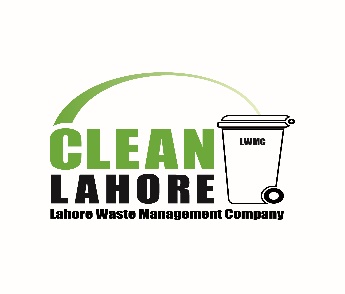 LAHORE WASTE MANAGEMENT COMPANYLahore, Pakistan